Capítulo Uno					Nombre-						South America / América del Sur			Country					CaptialVacuum													Cleaners													Eat														Particles													But														Carpets													Are														Pretty														Ugly														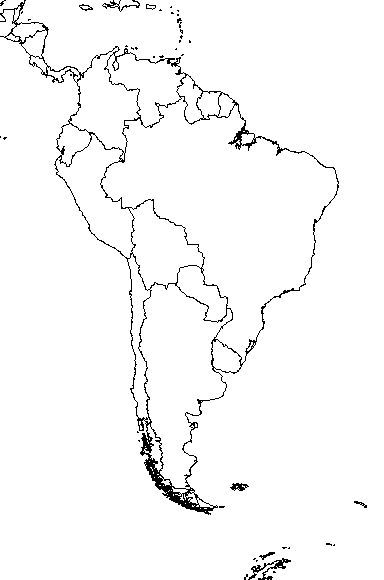 